                                                                                                       ПРОЕКТ                                                  ПОСТАНОВЛЕНИЕО рабочей группе по вопросам оказания имущественной поддержки субъектам малого и среднего предпринимательства и физическим лицам, не являющимся индивидуальными предпринимателями и применяющим специальный налоговый режим «Налог на профессиональный доход» в сельском поселении Тепляковскийсельсовет муниципального  района  Бураевский район Республики БашкортостанВ соответствии с Федеральным законом от 24 июля 2007 года № 209-ФЗ «О развитии малого и среднего предпринимательства в Российской Федерации», в целях оказания имущественной поддержки субъектам малого и среднего предпринимательства и физическим лицам, не являющимся индивидуальными предпринимателями и применяющим специальный налоговый режим «Налог на профессиональный доход» на территории район Республики Башкортостан,Создать рабочую группу по вопросам оказания имущественной поддержки субъектам малого и среднего предпринимательства и физическим лицам, не являющимся индивидуальными предпринимателями и применяющим специальный налоговый режим «Налог на профессиональный доход» на территории сельского поселения Тепляковский сельсовет муниципального района Бураевский район Республики Башкортостан (далее - рабочая группа).Утвердить Положение и состав рабочей группы согласно приложениям №1,2.Обнародовать настоящее постановление путем размещения на официальном сайте администрации сельского поселения Тепляковский сельсовет муниципального района Бураевский район Республики Башкортостан.Настоящее постановление вступает в силу со дня подписания. Контроль за исполнением настоящего постановления оставляю за собой.         Глава администрации                                                Раянов М.Г.Приложение №1Утвержден постановлением Администрации сельского поселения Тепляковский сельсовет муниципального района Бураевский район Республики Башкортостан от _____________Положениео рабочей группе по вопросам оказания имущественной поддержки субъектам малого и среднего предпринимательства и физическим лицам, не являющимся индивидуальными предпринимателями и применяющим специальный налоговый режим «Налог на профессиональный доход» в сельском поселении Тепляковский сельсовет муниципального района  Бураевский район Республики Башкортостан1. Общие положенияНастоящее Положение определяет порядок деятельности рабочей группы по вопросам оказания имущественной поддержки субъектам малого и среднего предпринимательства и физическим лицам, не являющимся индивидуальными предпринимателями и применяющим специальный налоговый режим «Налог на профессиональный доход» на территории сельского поселения Тепляковский сельсовет муниципального района Бураевский район Республики Башкортостан (далее - рабочая группа).Рабочая группа является совещательным консультативным органом по обеспечению взаимодействия администрации сельского поселения Тепляковский сельсовет муниципального района Бураевский район Республики Башкортостан с отделом по Бураевскому району Управления по работе с территориальными отделами и взаимодействию с органами местного самоуправления Министерства земельных и имущественных отношений Республики Башкортостан.Целями деятельности рабочей группы являются:обеспечение единого подхода к организации оказания имущественной поддержки субъектам малого и среднего предпринимательства (далее - субъекты МСП) и физическим лицам, не являющимся индивидуальными предпринимателями и применяющим специальный налоговый режим «Налог на профессиональный доход» (далее – самозанятые) на территории сельского поселения Тепляковский сельсовет муниципального района Бураевский район Республики Башкортостан, основанного на лучших практиках реализации положений Федерального закона от 24 июля 2007 года № 209-ФЗ «О развитии малого и среднего предпринимательства в Российской Федерации» (далее - Закон № 209-ФЗ) в целях обеспечения равного доступа субъектов МСП и самозанятых к мерам имущественной поддержки;выявление источников для пополнения перечней муниципального имущества, предусмотренных частью 4 статьи 18 Закона № 209-ФЗ (далее - Перечни) на территории сельского поселения Тепляковский сельсовет муниципального района Бураевский район Республики Башкортостан;выработка и (или) тиражирование лучших практик оказания имущественной поддержки субъектам МСП и самозанятым на территории сельского поселения Тепляковский сельсовет муниципального района Бураевский район Республики Башкортостан.Рабочая группа в своей деятельности руководствуется Законом № 209-ФЗ и иными федеральными законами, указами Президента Российской Федерации, постановлениями Правительства Российской Федерации, законами и иными нормативными правовыми актами Республики Башкортостан, а также настоящим Положением.1.5. Рабочая группа осуществляет свою деятельность на принципах равноправия ее членов, коллегиальности принятия решений и гласности.2. Функции рабочей группыКоординация оказания имущественной поддержки субъектам МСП и самозанятым на территории сельского поселения Тепляковский сельсовет муниципального района Бураевский район Республики Башкортостан.Оценка эффективности мероприятий, реализуемых администрацией сельского поселения Тепляковский сельсовет муниципального района Бураевский район Республики Башкортостан, рабочей группой по оказанию имущественной поддержки субъектам МСП и самозанятым.Разработка годовых и квартальных планов мероприятий по оказанию имущественной поддержки субъектам МСП и самозанятым на территории сельского поселения Тепляковский сельсовет муниципального района Бураевский район Республики Башкортостан.Проведение анализа состава муниципального имущества для цели выявления источников пополнения Перечней осуществляется на основе информации, полученной по результатам:а)	запроса сведений из реестра муниципального имущества, выписок из Единого государственного реестра недвижимости, данных архивов, иных документов об объектах казны и имуществе, закрепленном на праве хозяйственного ведения или оперативного управления за муниципальным предприятием или учреждением, в том числе неиспользуемом, неэффективно используемом или используемом не по назначению, а также земельных участках, государственная собственность на которые не разграничена, выморочном имуществе (за исключением жилых помещений и предметов, срок полезного использования которых составляет менее пяти лет), бесхозяйном и ином имуществе;б)	обследования объектов муниципального недвижимого имущества, в том числе земельных участков, на территории сельского поселения Тепляковский сельсовет муниципального района Бураевский район Республики Башкортостан органом, уполномоченным на проведение такого обследования;в)	предложений субъектов МСП и самозанятых, заинтересованных в получении в аренду муниципального имущества.Рассмотрение предложений, поступивших от органов государственной власти, представителей общественности, субъектов МСП и самозанятых о дополнении Перечней.Выработка рекомендаций и предложений в рамках оказания имущественной поддержки субъектам МСП и самозанятым на территории сельского поселения Тепляковский сельсовет муниципального района Бураевский район Республики Башкортостан, в том числе по вопросам:1) формирования и дополнения Перечней, расширения состава имущества, вовлекаемого в имущественную поддержку;2) замене объектов, включенных в Перечни и не востребованных субъектами МСП и самозанятыми, на другое имущество или по их иному использованию (по результатам анализа состава имущества Перечней, количества обращений субъектов МСП и самозанятых, итогов торгов на право заключения договоров аренды);установления льготных условий предоставления в аренду имущества, муниципальных преференций для субъектов МСП и самозанятых на территории сельского поселения Тепляковский сельсовет муниципального района Бураевский район Республики Башкортостан;нормативного правового регулирования оказания имущественной поддержки субъектам МСП и самозанятым, в том числе упрощению порядка получения такой поддержки;разработки показателей эффективности деятельности органов власти (органов местного самоуправления), ответственных за реализацию имущественной поддержки субъектов МСП и самозанятым;обеспечения информирования субъектов МСП и самозанятых об имущественной поддержке;совершенствования порядка учета муниципального имущества, размещения и актуализации сведений о нем в информационно- телекоммуникационной сети «Интернет»;включения в утвержденные программы по управлению муниципальным имуществом мероприятий, направленных на совершенствование механизмов оказания имущественной поддержки субъектам МСП и самозанятым, а также использование имущественного потенциала публично-правового образования для расширения такой поддержки.Взаимодействие с федеральными и республиканскими органами власти, а также с акционерными обществами «Корпорация «МСП» и «Федеральная корпорация по развитию малого и среднего предпринимательства» по вопросам оказания имущественной поддержки субъектам МСП и самозанятым.Выдвижение и поддержка инициатив, направленных на совершенствование оказания имущественной поддержки субъектам МСП и самозанятым, на основе анализа сложившейся региональной и муниципальной практики.3. Права рабочей группыВ целях осуществления задач, предусмотренных разделом 2 настоящего Положения, рабочая группа имеет право:Рассматривать на своих заседаниях вопросы в соответствии с компетенцией рабочей группы, принимать соответствующие решения.Запрашивать информацию и материалы от общественных объединений, отдела по Бураевскому району Управления по работе с территориальными отделами и взаимодействию с органами местного самоуправления Министерства земельных и имущественных отношений Республики Башкортостан по вопросам, отнесенным к компетенции рабочей группы.Привлекать к работе рабочей группы представителей органов государственной власти, органов местного самоуправления, субъектов МСП, самозанятых, научных, общественных и иных организаций, а также других специалистов.Направлять органам, уполномоченным на проведение обследования объектов муниципального недвижимого имущества, списки объектов недвижимости, в отношении которых предлагается провести обследование и (или) представить дополнительную информацию.Участвовать через представителей, назначаемых по решению рабочей группы, с согласия органа, уполномоченного на проведение обследования объектов муниципального недвижимого имущества, в проведении обследования объектов недвижимости, в том числе земельных участков, на территории сельского поселения Тепляковский сельсовет муниципального района Бураевский  Республики Башкортостан, в соответствии со списком, указанным в пункте 3.4 настоящего Положения.Давать рекомендации администрации сельского поселения Тепляковский сельсовет муниципального района Бураевский район Республики Башкортостан, отделу по Бураевскому району Управления по работе с территориальными отделами и взаимодействию с органами местного самоуправления Министерства земельных и имущественных отношений Республики Башкортостан по вопросам, отнесенным к компетенции рабочей группы.4. Порядок деятельности рабочей группыРабочая группа состоит из председателя рабочей группы, заместителя председателя рабочей группы, секретаря рабочей группы, членов рабочей группы и экспертов рабочей группы. Состав рабочей группы утверждается постановлением администрации сельского поселения Тепляковскийсельсовет муниципального района Бураевский район Республики Башкортостан.В заседаниях рабочей группы вправе принимать участие приглашенные заинтересованные лица, в том числе представители субъектов МСП и самозанятых, с правом совещательного голосаЗаседания рабочей группы проводятся в очной или очно-заочной (в том числе посредством видеоконференцсвязи) форме по мере необходимости, но не реже одного раза в квартал.Повестка дня заседания рабочей группы с указанием даты, времени, места проведения заседания и материалы по вопросам повестки заседания рабочей группы направляются секретарем членам рабочей группы не позднее 5 (пяти) рабочих дней до даты проведения заседания в письменном виде.Заседания рабочей группы проводит председатель рабочей группы или по его поручению заместитель председателя рабочей группы.Председатель рабочей группы:организует деятельность рабочей группы;принимает решение о времени и месте проведения заседания рабочей группы;утверждает повестку дня заседания рабочей группы и порядок ее работы;ведет заседания рабочей группы;определяет порядок рассмотрения вопросов на заседании рабочей группы;принимает решение по оперативным вопросам деятельности рабочей группы, которые возникают в ходе ее работы;7) подписывает протоколы заседаний рабочей группы.Секретарь рабочей группы:осуществляет организационные мероприятия, связанные с подготовкой заседания рабочей группы;доводит до сведения членов рабочей группы повестку дня заседания рабочей группы;информирует членов рабочей группы о времени и месте проведения заседаний;оформляет протоколы заседаний рабочей группы;ведет делопроизводство рабочей группы;организует подготовку материалов к заседаниям рабочей группы, а также проектов ее решений.Члены рабочей группы:вносят предложения по повестке дня заседания рабочей группы;участвуют в заседаниях рабочей группы и обсуждении рассматриваемых на них вопросах;участвуют в подготовке и принятии решений рабочей группы;представляют секретарю рабочей группы материалы по вопросам, подлежащим рассмотрению на заседании рабочей группы.Заседание рабочей группы считается правомочным, если на нем присутствует не менее половины от общего числа членов рабочей группы.При отсутствии кворума рабочей группы созывается повторное заседание рабочей группы.В случае отсутствия члена рабочей группы на заседании он имеет право до начала заседания представить свое мнение по рассматриваемым вопросам в письменной форме.Члены рабочей группы имеют право выражать особое мнение по рассматриваемым на заседаниях рабочей группы вопросам, которое заносится в протокол заседания рабочей группы или приобщается к протоколу в письменной форме.При голосовании каждый член рабочей группы имеет один голос. Решения рабочей группы принимаются большинством голосов присутствующих на заседании членов рабочей группы с учетом письменных мнений, представленных в установленный срок отсутствующими членами рабочей группы, и оформляются протоколом заседания рабочей группы. В случае наличия у присутствующих на заседании членов рабочей группы особого мнения оно прилагается к протоколу и является его неотъемлемой частью. При равном количестве голосов при голосовании решающим является голос председателя рабочей группы.Решения Рабочей группы носят рекомендательный характер для исполнительных органов государственной власти и органов местного самоуправления.Протокол заседания рабочей группы оформляется секретарем Рабочей группы в течение 5 (пяти) рабочих дней с даты проведения заседания рабочей группы, подписывается секретарем и председателем рабочей группы.В протоколе заседания рабочей группы указываются:дата, время и место проведения заседания рабочей группы;номер протокола;список членов рабочей группы, принявших участие в обсуждении вопросов, рассматриваемых на заседании рабочей группы, а также список приглашенных на заседание рабочей группы лиц;принятое решение по каждому вопросу, рассмотренному на заседании рабочей группы;итоги голосования по каждому вопросу, рассмотренному на заседании рабочей группы.К	протоколу заседания рабочей группы должны быть приложены материалы, представленные на рассмотрение рабочей группы.5. Организационно-техническое обеспечение деятельности рабочей группы5.1. Организационно-техническое обеспечение деятельности рабочей группы осуществляет управляющий делами администрации сельского поселения Тепляковскийсельсовет муниципального района Бураевский район Республики Башкортостан.6. Заключительные положения6.1. Рабочая группа действует на постоянной основе.Приложение №2Утвержден постановлением Администрации СП Тепляковский сельсовет муниципального района Бураевский район Республики Башкортостан от _______________СоставРабочей группы по вопросам оказания имущественнойподдержки субъектам малого и среднего предпринимательстваи физическим лицам, не являющимся индивидуальными предпринимателями и применяющим специальный налоговый режим «Налог на профессиональный доход» в сельском поселении Тепляковский сельсовет муниципального района Бураевский район Республики БашкортостанБашҡортостан РеспубликаhыБорай районы  муниципаль районынын Тепляк  ауыл  советыауыл  биләмәhе   хакимиәте4529 63,  Тепляк ауылы, Мелиораторзар урамы, 1Тел.347 56 2-66-56,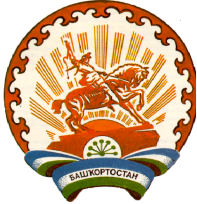 Республика БашкортостанАдминистрация сельского поселения  Тепляковский сельсовет муниципального районаБураевский район452963, с.Тепляки,ул.Мелиораторов ,1т.2-66-56, 2-66-56Раянов М.Г.председатель, глава сельского поселенияБакирова Р.Ф.заместитель председателя, специалист сельского поселенияТакиуллина Э.Ф.секретарь, управляющий делами сельского поселенияПетухов А.И.член рабочей группы, и.о. директора-главного бухгалтера МКУ ЦБСП (по согласованию)Сайранова И.Т.член рабочей группы, бухгалтер МКУ ЦБСП(по согласованию)Гильманова Ю.Н.эксперт, начальник отдела по Бураевскому району управления по работе с территориальными отделами и взаимодействия с ОМСУ МЗИО РБ 